附件2：2022年武江区选聘教师体检群二维码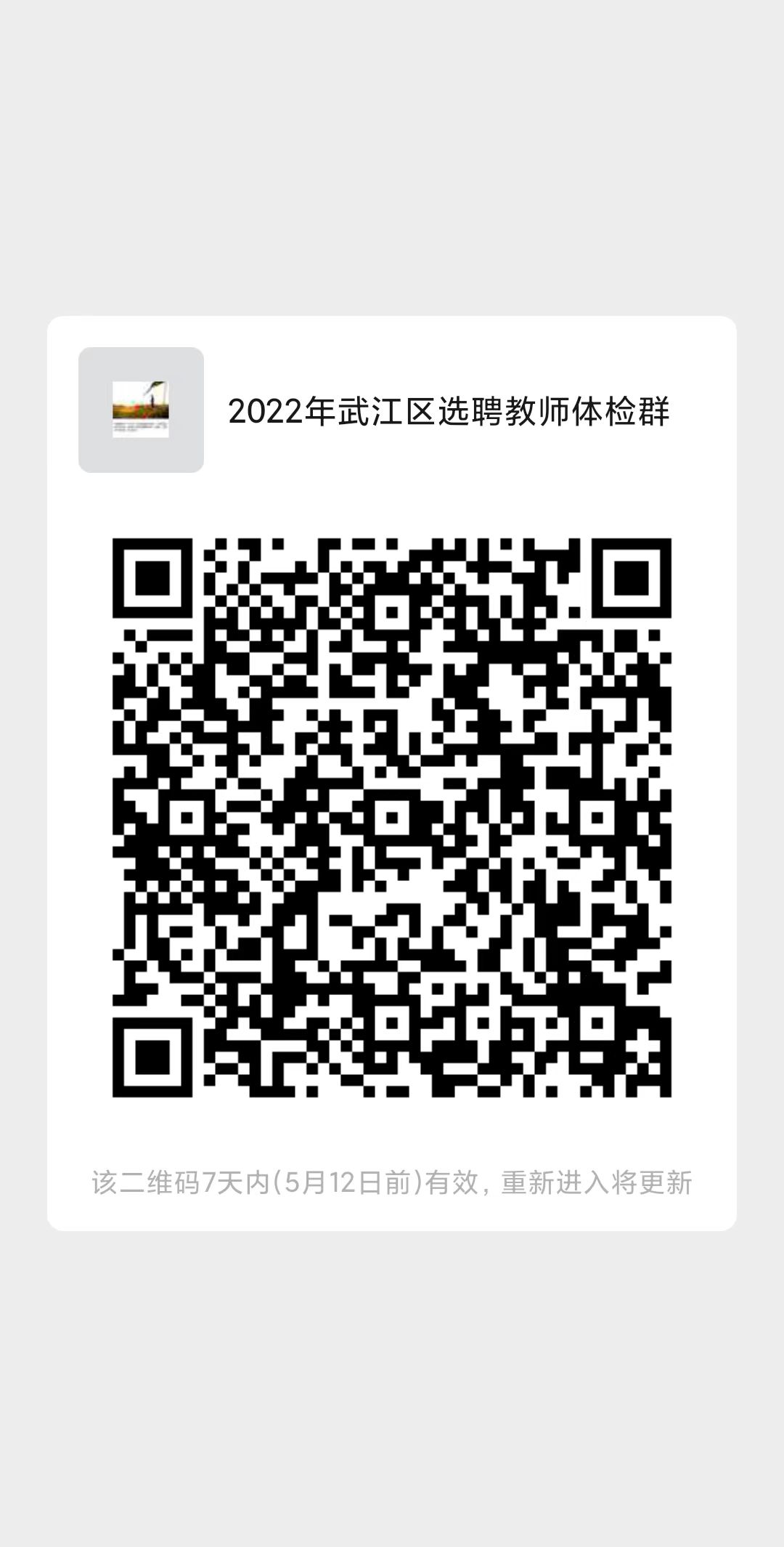 